三重県地方自治研究センター　宛『地域ブランド化推進セミナー』参　加　申　込　書日　時　：　2019年10月2日（水）　13：30　～　17：00　（受付　13：00～）場　所　：　三重地方自治労働文化センター　4階　大会議室津市栄町2丁目361番地対象者　：　三重県地方自治研究センター会員（自治体職員・議員等）参加費　：　無料2019年9月24日（火）までにFAX、E-mail等でお申し込みくださいFAX：059-227-3116　/　E-mail：info@mie-jichiken.jp※会場には駐車場がございませんので、公共交通機関等でお越しください。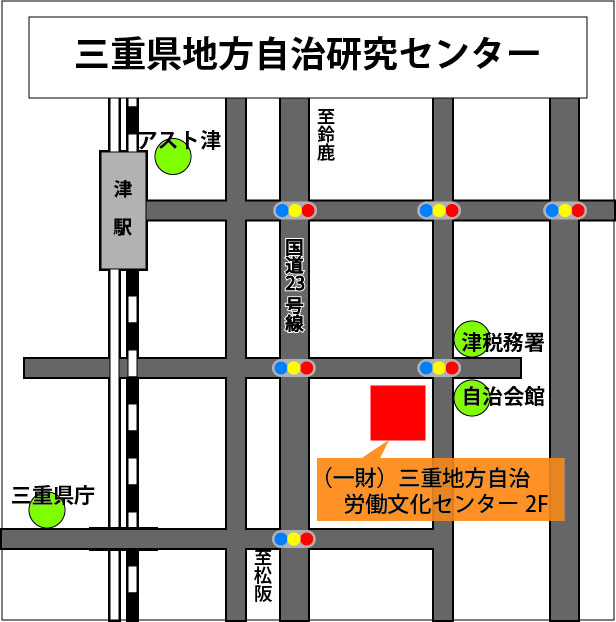 所　　　属氏　　　名氏　　　名連絡先